Publicado en Madrid el 26/09/2018 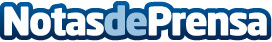 La importancia de la revisión postvacacional del vehículo según GARANTIPLUSLa empresa líder en Garantías Mecánicas GARANTIPLUS explica como tener el coche a la vuelta de vacacionesDatos de contacto:Raul902 566 155Nota de prensa publicada en: https://www.notasdeprensa.es/la-importancia-de-la-revision-postvacacional_1 Categorias: Nacional Viaje Automovilismo Industria Automotriz http://www.notasdeprensa.es